Navodilo za posredovanje elektronskih podatkov čakalnih seznamovVerzija 1.4,  8. 7. 2021KazaloKazalo	11. Uvod	22. Naročilo podatkov	23. Priprava podatkov	24. Posredovanje podatkov ZZZS-ju	5Priloga: XML shema	61. UvodIzvajalci zdravstvenih storitev so dolžni elektronsko voditi čakalne sezname za posamezne zdravstvene storitve skladno z Zakonom o pacientovih pravicah, Pravilnikom o naročanju in upravljanju čakalnih seznamov ter najdaljših dopustnih čakalnih dobah ter veljavnim Splošnim dogovorom.Zavod za zdravstveno zavarovanje Slovenije (v nadaljevanju Zavod) izvaja nadzor nad spoštovanjem pravil pri vodenju čakalnih seznamov. Dokument opisuje način, na katerega izvajalci zdravstvenih storitev, za potrebe nadzora, Zavodu posredujejo podatke iz čakalnih seznamov, ki temeljijo na listinah, ki še niso vključene v e-naročanje.2. Naročilo podatkovZavod pri naročilu podatkov pri izvajalcu opredeli:eno ali več vrst zdravstvenih dejavnosti po šifrantu Vrste zdravstvenih dejavnosti,eno ali več vrst zdravstvenih storitev po šifrantu Vrste zdravstvenih storitev,prvi in zadnji dan obdobja,elektronski naslov Zavoda, kamor izvajalec v šifrirani obliki posreduje podatke in posreduje dešifrirni ključ.Zavod naročilo podatkov izvajalcu praviloma posreduje preko portala za izvajalce.3. Priprava podatkovIzvajalec je zavezan na podlagi naročila Zavodu posredovati zapise iz čakalnega seznama za opredeljene vrste zdravstvenih dejavnosti in vrste zdravstvenih storitev in glede na opredeljeno obdobje. Zavod bo prejete podatke uporabil za izbor primerov, za katere bo opravil podrobnejši nadzor.Izvajalec glede na opredeljeno obdobje iz čakalnega seznama pripravizapise o naročenih zavarovanih osebah, ki so na prvi dan opredeljenega obdobja obstajale v čakalnih seznamih in storitev še ni bila izvedena ter zapise o naročenih zavarovanih osebah, ki so bile v čakalni seznam vpisane od vključno prvega do vključno zadnjega dne opredeljenega obdobja. Izvajalec podatke pripravi v obliki XML, v strukturi, ki jo opredeljuje XML shema, ki je priloga k temu navodilu. Izvajalec, ki izvaja zobnoprotetične storitve, v XML shemi podatke navede znotraj strukture PodatkiSeznamaZobnaProtetika, ostali izvajalci pa podatke pripravijo v strukturi PodatkiSeznama (glej XML shemo).Izvajalec pripravi naslednji nabor podatkov o naročenih zavarovanih osebah iz čakalnega seznama:Če je v stolpcu »Obveznost podatka« naveden znak minus (-), se podatka ne navaja. Podatke, kjer je v stolpcu »Obveznost podatka« navedeno DA, mora izvajalec obvezno navesti. Podatke, kjer je v stolpcu »Obveznost podatka« navedeno NE, mora izvajalec navesti, če ima podatek zabeležen v čakalnem seznamu.V primeru, ko izvajalec opredeljene vrste zdravstvenih storitev izvaja na več lokacijah, enotah ali ambulantah, lahko podatke pripravi v ločenih datotekah za vsako lokacijo, enoto ali ambulanto posebej. 4. Posredovanje podatkov ZZZS-juIzvajalec mora datoteke, pripravljene v obliki XML, komprimirati in šifrirati v formatu ZIP. Lahko pripravi vsako datoteko v svojem ZIP paketu ali več datotek združi v isti paket. Zavodu jih posreduje po elektronski pošti na elektronski naslov, ki ga je Zavod opredelil pri naročilu podatkov. Geslo za dešifriranje mora poslati na isti elektronski naslov v ločenem elektronskem sporočilu. Priloga: XML shema 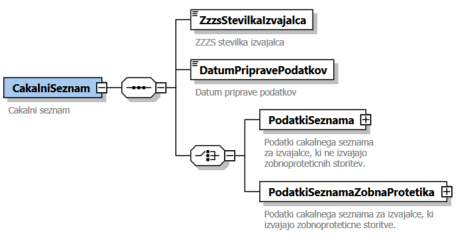 PodatkiSeznama: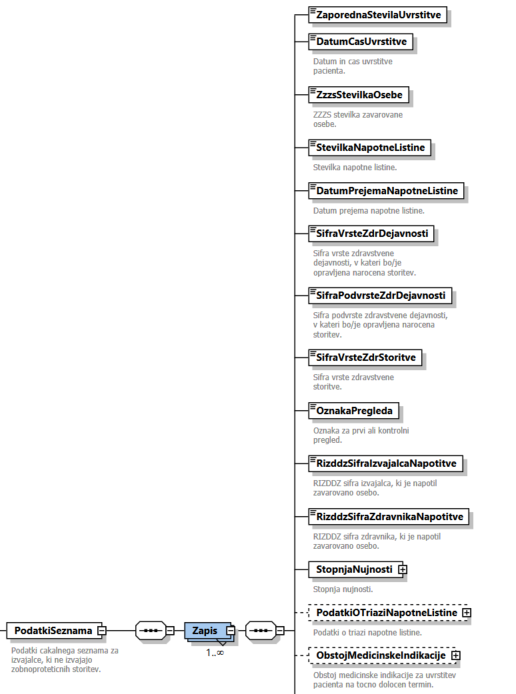 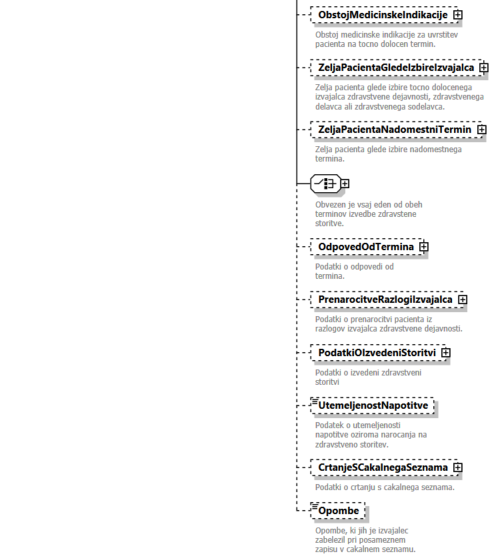 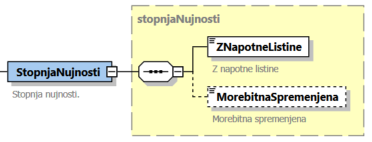 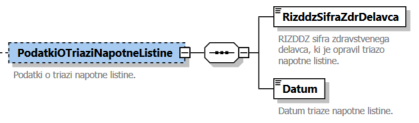 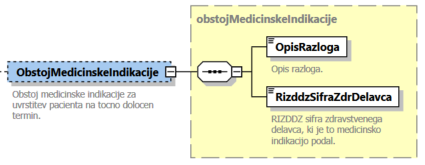 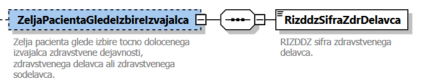 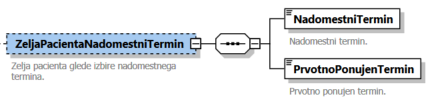 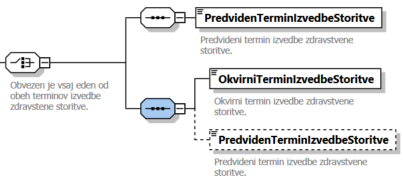 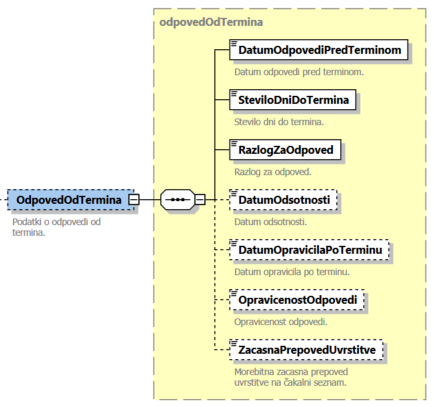 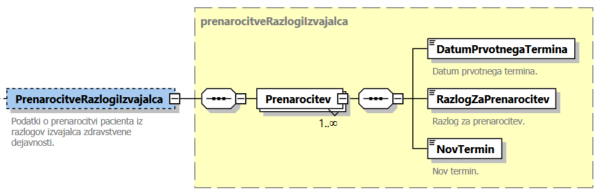 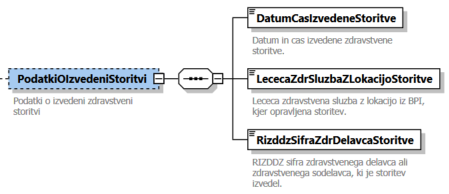 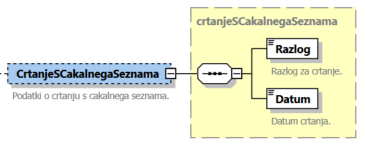 PodatkiSeznamaZobnaProtetika: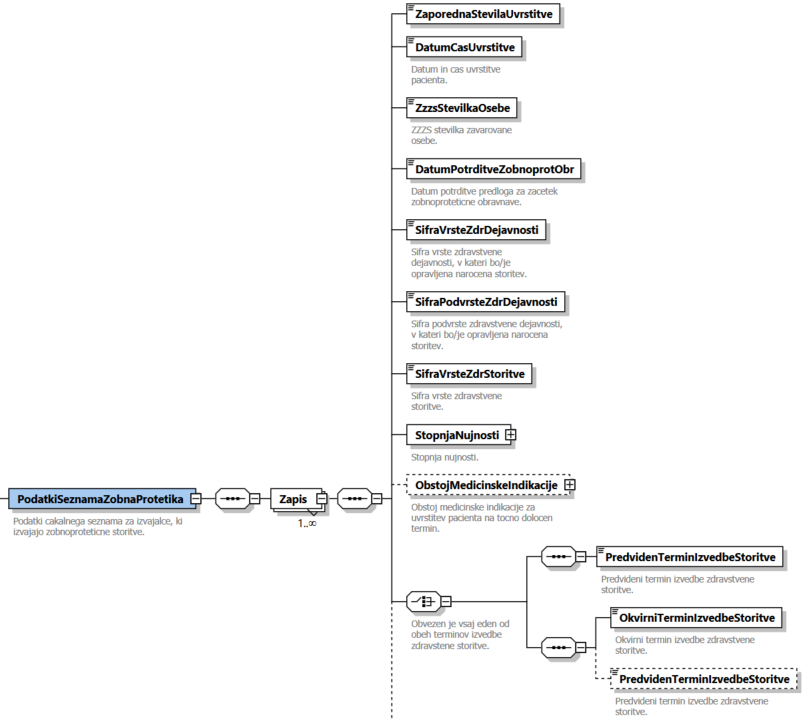 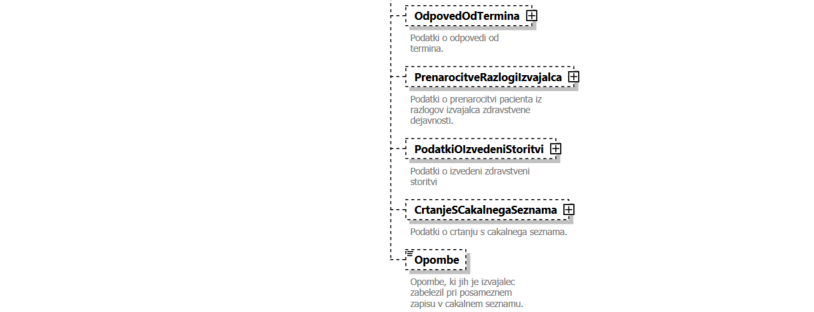 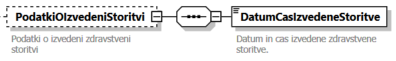 Struktura ostalih podrobnih podatkov znotraj strukture PodatkiSeznamaZobnaProtetika je enaka kot pri strukturi PodatkiSeznama.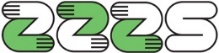 Zavod za zdravstveno
zavarovanje Slovenije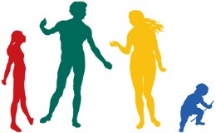 PodatekPodatekPodatkovni tipDolžinaObveznost podatka za izvajalce zobnoprotetičnih storitevObveznost podatka za ostale izvajalcePravila za vsebino podatkaIzvajalec, datum priprave podatkov (1x)Izvajalec, datum priprave podatkov (1x)Izvajalec, datum priprave podatkov (1x)Izvajalec, datum priprave podatkov (1x)Izvajalec, datum priprave podatkov (1x)Izvajalec, datum priprave podatkov (1x)Izvajalec, datum priprave podatkov (1x)ZZZS številka izvajalcaZZZS številka izvajalcaNUM9DADADatum priprave podatkovDatum priprave podatkovDATUMDADAZapis v čakalnem seznamu (1 .. Nx)Zapis v čakalnem seznamu (1 .. Nx)Zapis v čakalnem seznamu (1 .. Nx)Zapis v čakalnem seznamu (1 .. Nx)Zapis v čakalnem seznamu (1 .. Nx)Zapis v čakalnem seznamu (1 .. Nx)Zapis v čakalnem seznamu (1 .. Nx)Zaporedna števila uvrstitve pacientaZaporedna števila uvrstitve pacientaTXT20DADADatum in ura uvrstitve pacientaDatum in ura uvrstitve pacientaDATUM in ČASDADAZZZS številka zavarovane osebeZZZS številka zavarovane osebeNUM9DADAČe podatek v evidenci izvajalca izjemoma ni zabeležen, se navede 999999999.Številka napotne listineŠtevilka napotne listineTXT15-DADatum prejema napotne listineDatum prejema napotne listineDATUM-DADatum potrditve predloga za začetek zobnoprotetične obravnaveDatum potrditve predloga za začetek zobnoprotetične obravnaveDATUMDA-Šifra vrste zdravstvene dejavnosti, v kateri bo/je opravljena naročena storitevŠifra vrste zdravstvene dejavnosti, v kateri bo/je opravljena naročena storitevTXT3DADAUporablja se šifrant NIJZ, dostopen na https://www.nijz.si/sl/podatki/sifrant-vrst-zdravstvene-dejavnosti-vzdŠifra podvrste zdravstvene dejavnosti, v kateri bo/je opravljena naročena storitevŠifra podvrste zdravstvene dejavnosti, v kateri bo/je opravljena naročena storitevTXT3DADAUporablja se šifrant NIJZ, dostopen na https://www.nijz.si/sl/podatki/sifrant-vrst-zdravstvene-dejavnosti-vzdŠifra vrste zdravstvene storitveŠifra vrste zdravstvene storitveNUM6DADAUporablja se šifrant NIJZ, dostopen nahttps://www.nijz.si/sl/podatki/sifrant-vrst-zdravstvenih-storitev-vzsOznaka za prvi ali kontrolni pregledOznaka za prvi ali kontrolni pregledTXT1-DAPodatek je obvezen za specialistične ambulantne preglede. Dovoljeni vrednosti:P za prvi pregled,K za kontrolni pregled.V ostalih primerih in v primerih, ko podatek izjemoma v evidenci izvajalca ni zabeležen, se navede N.RIZDDZ šifra izvajalca, ki je napotil zavarovano oseboRIZDDZ šifra izvajalca, ki je napotil zavarovano oseboNUM5-DAČe podatek v evidenci izvajalca izjemoma ni zabeležen, se navede 99999.RIZDDZ šifra zdravnika, ki je napotil zavarovano oseboRIZDDZ šifra zdravnika, ki je napotil zavarovano oseboNUM5-DAČe podatek v evidenci izvajalca izjemoma ni zabeležen, se navede 99999.Stopnja nujnosti (1x)Stopnja nujnosti (1x)Stopnja nujnosti (1x)Stopnja nujnosti (1x)Stopnja nujnosti (1x)Stopnja nujnosti (1x)Stopnja nujnosti (1x)Z napotne listineTXT1DADADovoljene vrednosti:1 – nujno, 2 – hitro,3 – redno, 4 – zelo hitro.V primeru, ko podatek v evidenci izvajalca izjemoma ni zabeležen, se navede 9.Morebitna spremenjenaTXT1NENEPodatek se navede, če je bila stopnja nujnosti spremenjena.Podatki o triaži napotne listine (0 .. 1x) – sklop podatkov se navede, če je bila izvedena triaža napotne listinePodatki o triaži napotne listine (0 .. 1x) – sklop podatkov se navede, če je bila izvedena triaža napotne listinePodatki o triaži napotne listine (0 .. 1x) – sklop podatkov se navede, če je bila izvedena triaža napotne listinePodatki o triaži napotne listine (0 .. 1x) – sklop podatkov se navede, če je bila izvedena triaža napotne listinePodatki o triaži napotne listine (0 .. 1x) – sklop podatkov se navede, če je bila izvedena triaža napotne listinePodatki o triaži napotne listine (0 .. 1x) – sklop podatkov se navede, če je bila izvedena triaža napotne listinePodatki o triaži napotne listine (0 .. 1x) – sklop podatkov se navede, če je bila izvedena triaža napotne listineRIZDDZ šifra zdravstvenega delavca, ki je opravil triažo napotne listineNUM5-DADatum triaže napotne listineDATUM-DAObstoj medicinske indikacije za uvrstitev pacienta na točno določen termin (0 .. 1x) – sklop podatkov se navede, če medicinska indikacija obstajaObstoj medicinske indikacije za uvrstitev pacienta na točno določen termin (0 .. 1x) – sklop podatkov se navede, če medicinska indikacija obstajaObstoj medicinske indikacije za uvrstitev pacienta na točno določen termin (0 .. 1x) – sklop podatkov se navede, če medicinska indikacija obstajaObstoj medicinske indikacije za uvrstitev pacienta na točno določen termin (0 .. 1x) – sklop podatkov se navede, če medicinska indikacija obstajaObstoj medicinske indikacije za uvrstitev pacienta na točno določen termin (0 .. 1x) – sklop podatkov se navede, če medicinska indikacija obstajaObstoj medicinske indikacije za uvrstitev pacienta na točno določen termin (0 .. 1x) – sklop podatkov se navede, če medicinska indikacija obstajaObstoj medicinske indikacije za uvrstitev pacienta na točno določen termin (0 .. 1x) – sklop podatkov se navede, če medicinska indikacija obstajaOpis razlogaTXT1300DADARIZDDZ šifra zdravstvenega delavca, ki je to medicinsko indikacijo podalNUM5DADAŽelja pacienta glede izbire točno določenega izvajalca zdravstvene dejavnosti, zdravstvenega delavca ali zdravstvenega sodelavca (0 .. 1x) – sklop podatkov se navede, če pacient izrazil to željoŽelja pacienta glede izbire točno določenega izvajalca zdravstvene dejavnosti, zdravstvenega delavca ali zdravstvenega sodelavca (0 .. 1x) – sklop podatkov se navede, če pacient izrazil to željoŽelja pacienta glede izbire točno določenega izvajalca zdravstvene dejavnosti, zdravstvenega delavca ali zdravstvenega sodelavca (0 .. 1x) – sklop podatkov se navede, če pacient izrazil to željoŽelja pacienta glede izbire točno določenega izvajalca zdravstvene dejavnosti, zdravstvenega delavca ali zdravstvenega sodelavca (0 .. 1x) – sklop podatkov se navede, če pacient izrazil to željoŽelja pacienta glede izbire točno določenega izvajalca zdravstvene dejavnosti, zdravstvenega delavca ali zdravstvenega sodelavca (0 .. 1x) – sklop podatkov se navede, če pacient izrazil to željoŽelja pacienta glede izbire točno določenega izvajalca zdravstvene dejavnosti, zdravstvenega delavca ali zdravstvenega sodelavca (0 .. 1x) – sklop podatkov se navede, če pacient izrazil to željoŽelja pacienta glede izbire točno določenega izvajalca zdravstvene dejavnosti, zdravstvenega delavca ali zdravstvenega sodelavca (0 .. 1x) – sklop podatkov se navede, če pacient izrazil to željoRIZDDZ šifra zdravstvenega delavcaNUM5-DAŽelja pacienta glede izbire nadomestnega termina (0 .. 1x) – sklop podatkov se navede, če pacient izrazil to željoŽelja pacienta glede izbire nadomestnega termina (0 .. 1x) – sklop podatkov se navede, če pacient izrazil to željoŽelja pacienta glede izbire nadomestnega termina (0 .. 1x) – sklop podatkov se navede, če pacient izrazil to željoŽelja pacienta glede izbire nadomestnega termina (0 .. 1x) – sklop podatkov se navede, če pacient izrazil to željoŽelja pacienta glede izbire nadomestnega termina (0 .. 1x) – sklop podatkov se navede, če pacient izrazil to željoŽelja pacienta glede izbire nadomestnega termina (0 .. 1x) – sklop podatkov se navede, če pacient izrazil to željoŽelja pacienta glede izbire nadomestnega termina (0 .. 1x) – sklop podatkov se navede, če pacient izrazil to željoŽelen nadomestni terminDATUM IN ČAS-DAPrvotno ponujen terminDATUM IN ČAS-DAPredvideni termin izvedbe zdravstvene storitvePredvideni termin izvedbe zdravstvene storitveDATUM IN ČASObvezen je vsaj eden od obeh podatkovObvezen je vsaj eden od obeh podatkovOkvirni termin izvedbe zdravstvene storitveOkvirni termin izvedbe zdravstvene storitveDATUM IN ČASObvezen je vsaj eden od obeh podatkovObvezen je vsaj eden od obeh podatkovPodatki o odpovedi od termina (0 .. 1x) – sklop podatkov se navede v primeru odpovedi terminaPodatki o odpovedi od termina (0 .. 1x) – sklop podatkov se navede v primeru odpovedi terminaPodatki o odpovedi od termina (0 .. 1x) – sklop podatkov se navede v primeru odpovedi terminaPodatki o odpovedi od termina (0 .. 1x) – sklop podatkov se navede v primeru odpovedi terminaPodatki o odpovedi od termina (0 .. 1x) – sklop podatkov se navede v primeru odpovedi terminaPodatki o odpovedi od termina (0 .. 1x) – sklop podatkov se navede v primeru odpovedi terminaPodatki o odpovedi od termina (0 .. 1x) – sklop podatkov se navede v primeru odpovedi terminaDatum odpovedi pred terminomDATUMDADAŠtevilo dni do terminaNUM5DADARazlog za odpovedTXT1300DADADatum odsotnostiDATUMNENEDatum opravičila po terminuDATUMNENEOpravičenost odpovediTXT1300NENEMorebitna začasna prepoved uvrstitve na čakalni seznamTXT1300NENEPrenaročitev pacienta iz razlogov izvajalca zdravstvene dejavnosti (0 .. Nx) – sklop podatkov se navede v primeru prenaročitvePrenaročitev pacienta iz razlogov izvajalca zdravstvene dejavnosti (0 .. Nx) – sklop podatkov se navede v primeru prenaročitvePrenaročitev pacienta iz razlogov izvajalca zdravstvene dejavnosti (0 .. Nx) – sklop podatkov se navede v primeru prenaročitvePrenaročitev pacienta iz razlogov izvajalca zdravstvene dejavnosti (0 .. Nx) – sklop podatkov se navede v primeru prenaročitvePrenaročitev pacienta iz razlogov izvajalca zdravstvene dejavnosti (0 .. Nx) – sklop podatkov se navede v primeru prenaročitvePrenaročitev pacienta iz razlogov izvajalca zdravstvene dejavnosti (0 .. Nx) – sklop podatkov se navede v primeru prenaročitvePrenaročitev pacienta iz razlogov izvajalca zdravstvene dejavnosti (0 .. Nx) – sklop podatkov se navede v primeru prenaročitveDatum prvotnega terminaDATUM IN ČASDADARazlog za prenaročitevTXT1300DADANov terminDATUM IN ČASDADAPodatki o izvedeni zdravstveni storitvi (0 .. 1x) – sklop se navede, če je storitev izvedenaPodatki o izvedeni zdravstveni storitvi (0 .. 1x) – sklop se navede, če je storitev izvedenaPodatki o izvedeni zdravstveni storitvi (0 .. 1x) – sklop se navede, če je storitev izvedenaPodatki o izvedeni zdravstveni storitvi (0 .. 1x) – sklop se navede, če je storitev izvedenaPodatki o izvedeni zdravstveni storitvi (0 .. 1x) – sklop se navede, če je storitev izvedenaPodatki o izvedeni zdravstveni storitvi (0 .. 1x) – sklop se navede, če je storitev izvedenaPodatki o izvedeni zdravstveni storitvi (0 .. 1x) – sklop se navede, če je storitev izvedenaDatum in ura izvedene zdravstvene storitveDATUM IN ČASDADALečeča zdravstvena služba z lokacijo iz RIZDDZ, kjer opravljena storitevNUM7-DAPodatek se navede pri realiziranih storitvah. Če storitev še ni izvedena, se navede 9999999.RIZDDZ šifra zdravstvenega delavca ali zdravstvenega sodelavca, ki je storitev izvedelNUM5-DAPodatek se navede pri realiziranih storitvah.Če storitev še ni izvedena, se navede 99999.Podatek o utemeljenosti napotitve oziroma naročanja na zdravstveno storitevPodatek o utemeljenosti napotitve oziroma naročanja na zdravstveno storitevTXT1300-NEPodatki o črtanju s čakalnega seznama (0 .. 1x) – sklop se navede v primeru črtanja s čakalnega seznamaPodatki o črtanju s čakalnega seznama (0 .. 1x) – sklop se navede v primeru črtanja s čakalnega seznamaPodatki o črtanju s čakalnega seznama (0 .. 1x) – sklop se navede v primeru črtanja s čakalnega seznamaPodatki o črtanju s čakalnega seznama (0 .. 1x) – sklop se navede v primeru črtanja s čakalnega seznamaPodatki o črtanju s čakalnega seznama (0 .. 1x) – sklop se navede v primeru črtanja s čakalnega seznamaPodatki o črtanju s čakalnega seznama (0 .. 1x) – sklop se navede v primeru črtanja s čakalnega seznamaPodatki o črtanju s čakalnega seznama (0 .. 1x) – sklop se navede v primeru črtanja s čakalnega seznamaRazlog za črtanjeTXT1300DADADatum črtanjaDATUMDADAOpombe Opombe TXT2000NENEOpombe, ki jih je izvajalec zabeležil pri posameznem zapisu v čakalnem seznamu (o prednostnih kriterijih, o prestavljenem predvidenem datumu izvedene storitve, o razlogih za prestavitev idr.).